Санкт-ПетербургМуниципальное образование муниципальный округ Ульянка Местная Администрация198261, Россия, Санкт-Петербург, улица Генерала Симоняка, дом 9,телефон/факс: +7 (812) 759-15-15, http://www.mo-ulyanka.ru П О С Т А Н О В Л Е Н И Е14 июля 2022 года					 			                                 № 23О внесении изменений и дополнений в постановление Местной Администрации МО Ульянка  от 5 апреля 2022 года № 7 «Об утверждении Административного регламента Местной Администрации Муниципального образования муниципальный округ Ульянка по предоставлению муниципальной услуги по предоставлению консультаций жителям Муниципального образования по вопросам создания товариществ собственников жилья, советов многоквартирных домов, формирования земельных участков, на которых расположены многоквартирные дома»Рассмотрев предложения Юридического комитета Администрации Губернатора Санкт-Петербурга, изложенные в письме от 1 июня 2022 года № 15-21-730/22-0-0, руководствуясь частью 6 статьи 43 Федерального закона от 6 октября 2003 года                     № 131-ФЗ «Об общих принципах организации местного самоуправления в Российской Федерации», Местная Администрация МО Ульянка постановляет:1. Внести в приложение к постановлению Местной Администрации МО Ульянка от 5 апреля 2022 года № 7 «Об утверждении Административного регламента Местной Администрации Муниципального образования муниципальный округ Ульянка по предоставлению муниципальной услуги по предоставлению консультаций жителям Муниципального образования по вопросам создания товариществ собственников жилья, советов многоквартирных домов, формирования земельных участков, на которых расположены многоквартирные дома» (далее – Административный регламент) следующие изменения и дополнения:1.1. Абзац третий пункта 2.2 Административного регламента изложить в следующей редакции:«Местная Администрация не вправе требовать от заявителя осуществления действий, в том числе согласований, необходимых для получения муниципальной услуги и связанных с обращением в иные государственные органы, органы местного самоуправления, организации, за исключением получения услуг и получения документов и информации, предоставляемых в результате предоставления государственных и муниципальных услуг, включенных в перечни услуг, которые являются необходимыми и обязательными для предоставления муниципальной услуги.».1.2. В абзаце втором пункта 2.14.1 Административного регламента слова «трех дней» заменить словами «одного рабочего дня».1.3. В абзаце восьмом пункта 2.15.8 Административного регламента слово «населения» исключить.1.4. В абзаце двадцать шестом пункта 2.17 Административного регламента слова «пяти рабочих дней» заменить словами «трех рабочих дней».1.5. Приложение № 1 к Административному регламенту изложить в новой редакции согласно приложению № 1 к настоящему постановлению.2. Настоящее постановление вступает в силу на следующий день после дня его официального опубликования.Глава Местной Администрации МО Ульянка					              		              С.А. РусиновичПриложение № 1 к постановлениюМестной Администрации МО Ульянкаот 14 июля 2022 года № 23БЛОК-СХЕМАпредоставления муниципальной услуги по предоставлению консультаций жителям Муниципального образования по вопросам создания товариществ собственников жилья, советов многоквартирных домов, формирования земельных участков, на которых расположены многоквартирные дома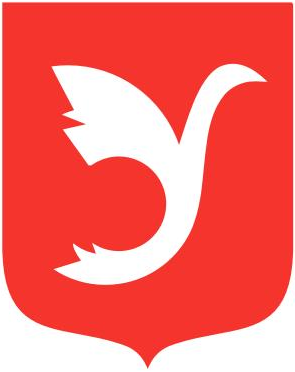 